Комплексное обследование занятости, доходов и уровня жизни населенияРоссийская академия народного хозяйства при Президенте Российский Федерации и Фонд общественного мнения проводят опрос, посвященный различным сторонам жизни населения нашей страны. Цель опроса – изучить условия работы, уровень жизни разных категорий и слоев населения России: молодежи, людей среднего возраста и пожилых, работающих и не работающих, семей с детьми и других групп населения. На основе результатов опроса будут сформированы рекомендации по улучшению государственной политики в области занятости, социальной защиты и уровня жизни населения. Отвечать на вопросы анкеты нетрудно. Почти после каждого вопроса Вам будут предлагаться варианты ответов, и Вам нужно только выбрать тот или те из них, которые более всего соответствуют Вашему мнению. В тех случаях, когда мы будем показывать Вам карточки с ответами, вначале прочитайте все ответы, а затем назовите тот или те из них, которые Вы выбрали. При ответах на вопросы руководствуйтесь, пожалуйста, только Вашим собственным мнением. Вы можете быть совершенно уверены, что содержание Ваших ответов останется строго между нами. При анализе они будут использованы только в обобщенном виде, вместе с ответами других опрошенных.Москва2013РАЗДЕЛ 1. общие вопросы и КАРТОЧКА ДОМОХОЗЯЙСТВАКак бы Вы оценили в настоящее время экономическое положение России? (Интервьюер! Зачитайте закрытия 1-5)Очень хорошее	1Хорошее	2Среднее	3Плохое	4Очень плохое	5з/о	6Как бы Вы оценили в настоящее время экономическое положение Вашей области, края, республики? (Интервьюер! Зачитайте закрытия 1-5)Очень хорошее	1Хорошее	2Среднее	3Плохое	4Очень плохое	5з/о	6Как бы Вы оценили в настоящее время материальное положение Вашей семьи? (Интервьюер! Зачитайте закрытия 1-5)Очень хорошее	1Хорошее	2Среднее	3Плохое	4Очень плохое	5з/о	6Как изменилось материальное положение Вашей семьи за последние 2-3 года? (Интервьюер! Зачитайте закрытия 1-5)Значительно улучшилось	1Немного улучшилось	2Осталось без изменений	3Немного ухудшилось	4Значительно ухудшилось	5з/о	6Как Вы думаете, как изменится материальное положение Вашей семьи в ближайшие 2-3 года? (Интервьюер! Зачитайте закрытия 1-5)Значительно улучшится	1Немного улучшится	2Останется таким же	3Немного ухудшится	4Значительно ухудшится	5з/о	6Давайте поговорим о Вашей семье. Под "семьёй" или "домохозяйством" мы понимаем тех, кто обычно проживает в этой квартире (этом доме) и с кем Вы ведете совместное хозяйство. Сколько человек, включая Вас, живет в Вашем домохозяйстве? (включая маленьких детей и временно отсутствующих)_______________ человек[ИНТЕРВЬЮЕР! ПЕРЕХОДИМ К ЗАПОЛНЕНИЮ КАРТОЧКИ ДОМОХОЗЯЙСТВА, КОТОРАЯ НАПЕЧАТАНА НА ПОСЛЕДНЕЙ СТРАНИЦЕ ЭТОЙ АНКЕТЫ]Назовите имена всех проживающих в Вашем домохозяйстве. Давайте начнем с Вас и Вашего партнера/супруга(и). Затем назовите имена детей, потом остальных родственников. [ИНТЕРВЬЮЕР! ЗАПОЛНИТЕ СТРОКУ 1 ПРО РЕСПОНДЕНТА В КАРТОЧКЕ ДОМОХОЗЯЙСТВА]В каком году и в каком месяце Вы родились?[ИНТЕРВЬЮЕР! ПОКАЖИТЕ КАРТОЧКУ 1]Взгляните, пожалуйста, на Карточку. Какой у Вас самый высокий уровень образования, по которому Вы получили аттестат, свидетельство, диплом?[ИНТЕРВЬЮЕР! ДАЛЕЕ ПЕРЕХОДИТЕ К СЛЕДУЮЩЕМУ ЧЛЕНУ ДОМОХОЗЯЙСТВА И ЗАПОЛНЯЙТЕ КАРТОЧКУ ДОМОХОЗЯЙСТВА ПО СТРОКАМ. ЕСЛИ РЕСПОНДЕНТ ЖИВЕТ ОДИН, ПЕРЕХОДИТЕ К ПРЕАМБУЛЕ ВОПРОСА 1.13. ЕСЛИ ЕСТЬ ДРУГИЕ ЧЛЕНЫ ДОМОХОЗЯЙСТВА, ЗАДАВАЙТЕ СЛЕДУЮЩИЙ ВОПРОС. ПОКАЖИТЕ РЕСПОНДЕНТУ КАРТОЧКУ 2]Посмотрите, пожалуйста, на Карточку и скажите, кем [ИМЯ] Вам приходится?В каком году и в каком месяце ОН / ОНА родился/родилась?[ИНТЕРВЬЮЕР! ПОКАЖИТЕ КАРТОЧКУ 1]Взгляните, пожалуйста, на Карточку. Какой у [ИМЯ] самый высокий уровень образования, по которому он/она получил(а) аттестат, свидетельство, диплом?[ИНТЕРВЬЮЕР! ЕСЛИ КАРТОЧКА ЕЩЕ ПОЛНОСТЬЮ НЕ ЗАПОЛНЕНА, ЗАДАВАЙТЕ ВОПРОСЫ 1.10-1.12 О СЛЕДУЮЩЕМ ЧЛЕНЕ ДОМОХОЗЯЙСТВА] ВОПРОС ОБ УРОВНЕ ОБРАЗОВАНИЯ ЗАДАЁТСЯ ПРО ЧЛЕНОВ ДОМОХОЗЯЙСТВА ОТ 14 ЛЕТ[ИНТЕРВЬЮЕР! ПОСМОТРИТЕ УРОВЕНЬ ОБРАЗОВАНИЯ РЕСПОНДЕНТА, УКАЗАННЫЙ В КАРТОЧКЕ ДОМОХОЗЯЙСТВА. ЕСЛИ КОД = 7 ИЛИ 8, ЗАДАВАЙТЕ СЛЕДУЮЩИЙ ВОПРОС. ЕСЛИ КОД 6 И МЕНЬШЕ, ПЕРЕХОДИТЕ К ВОПРОСУ 1.14.]Посмотрите на карточку, по какой специальности у Вас высшее образование?[ИНТЕРВЬЮЕР! ПЕРЕДАЙТЕ РЕСПОНДЕНТУ КАРТОЧКУ 3] ЕСЛИ У РЕСПОНДЕНТА ОДНО ВЫСШЕЕ ОБРАЗОВАНИЕ – ОН ДОЛЖЕН ВЫБРАТЬ ОДИН ОТВЕТ. ЕСЛИ У РЕСПОНДЕНТА НЕСКОЛЬКО ВЫСШИХ ОБРАЗОВАНИЙ ПО РАЗНЫМ СПЕЦИАЛЬНОСТЯМ, ТО ОТВЕТОВ МОЖЕТ БЫТЬ НЕСКОЛЬКО. ВОЗМОЖЕН ВАРИАНТ, КОГДА НЕСКОЛЬКО ВЫСШИХ ОБРАЗОВАНИЙ ОТНОСЯТСЯ К ОДНОЙ ГРУППЕ СПЕЦИАЛЬНОСТЕЙ, ТОГДА ОТВЕТ ОДИН.Медицинская				1Педагогическая				2Естественно-научная (физик, математик, биолог, эколог, химик)			3Сельскохозяйственная				4Инженерно-техническая (производство, промышленность и др.) 			5Экономика и управление, право (экономист, менеджер, юрист и др.)	6Гуманитарно-социальная (социолог, историк, лингвист, искусство, кино, культура)				7Строительство и архитектура				8Военная				9Информатика и вычислительная техника			10Транспорт и связь				11Другая				12Затрудняюсь ответить 				13Скажите, пожалуйста, Вы родились в сельской местности, в поселке городского типа, не областном городе, областном, краевом или республиканском центре или в Москве, Санкт-Петербурге (Ленинграде)?Москва, Санкт-Петербург (Ленинград)		1Другой областной, краевой или республиканский центр	2Другой не областной город		3Поселок городского типа		4Сельская местность		5Скажите, сколько раз в течение жизни Вы переезжали в другой населенный пункт на период более чем на 6 месяцев? |____|____|Ни разу не переезжал	96 → [ПЕРЕХОДИТЕ К 1.18]Вспомните, пожалуйста, месяц и год Вашего последнего переезда?|____|____| МЕСЯЦ|____|____|____|____| ГОДПочему Вы сюда переехали? Укажите одну главную причину (Интервьюер! Зачитайте закрытия 1-5. Один ответ)Учиться	1Работать	2По семейным обстоятельствам	3Служба в армии	4Другое	5Хотели ли Вы переехать из данного населенного пункта? Если да, то куда? Выберите один ответ. (Интервьюер! Зачитайте закрытия 1-5)Нет		1→ [ПЕРЕХОДИТЕ К 2.1]Да, в областной, краевой центр своего региона	2Да, в другой регион России		3Да, в Москву		4Другое		5 Какие действия Вы уже предпринимали для переезда? Можно отметить несколько вариантов. (Интервьюер! Зачитайте закрытия 1-5)Начали сбор и подготовку необходимых документов	1 Нашли жилье на новом месте		2 Нашли работу на новом месте		3 Другое (запишите что именно)________________________________________________4Пока никаких		5Если у Вас время от времени возникает желание уехать из этого города (района), то с чем оно в основном связано? Отметьте один-два варианта. (Интервьюер! Зачитайте закрытия 1-6)Здесь трудно найти хорошую работу		1Не устраивает качество медицинского обслуживания	2Не устраивает качество образования		3Нет перспектив для меня, для детей		4Желание жить ближе к родственникам		5Другие причины (Что именно? ИНТЕРВЬЮЕР, ЗАПИШИТЕ)______________________________________________________________________________________________6ЗанятостьСкажите, пожалуйста, каково в настоящее время Ваше основное занятие? Выберите один ответ из вариантов на карточке[ИНТЕРВЬЮЕР! Передайте КАРТОЧКУ к вопросу 2.1]Вы:Работаете	1 [ПЕРЕХОДИТЕ К 2.5]Работающий пенсионер	2 [ПЕРЕХОДИТЕ К 2.5]Работающий студент, аспирант, учащийся	3 [ПЕРЕХОДИТЕ К 2.5]Находитесь в декретном отпуске, в отпуске по уходу за ребёнком до 1,5 лет с сохранением места работы	4 [ПЕРЕХОДИТЕ К 2.5]Находитесь в отпуске по уходу за ребёнком от 1,5 лет до 3 летс сохранением места работы	5На пенсии и не работаете	6Учитесь и не работаете	7Домашняя хозяйка, ухаживаете за другими членами семьи, воспитываете детей	8Не работаете по другим причинам	9Пенсионеры, домохозяйки, студенты, другие категории, могут время от времени подрабатывать. Скажите, на прошлой неделе – с понедельника по воскресенье – Вы выполняли какую-нибудь оплачиваемую работу или имели доходное занятие, подработки, хотя бы один час в течение недели? Да	1 [ПЕРЕХОДИТЕК 2.5]Нет	2 Может быть, у Вас есть работа, на которой Вы временно отсутствовали по разным причинам, но имеете право туда вернуться (например, были в отпуске, на больничном и т.д.)?Да	1 [ПЕРЕХОДИТЕК 2.5]Нет	2 На прошлой неделе – с понедельника по воскресенье – Вы выполняли какую-нибудь работу без оплаты на своем предприятии, в фермерском хозяйстве или на предприятии Ваших родственников?Да	1 Нет	2  [ПЕРЕХОДИТЕ К ВОПРОСУ 2.71, стр. _16__]работающиеДавайте поговорим о Вашей основной работе. Если Вы заняты на нескольких работах, расскажите о той, которую Вы считаете основной.    Кем Вы работаете? Как полностью называется Ваша профессия и должность на этой работе? (например: электромонтер по ремонту электрооборудования 5 разряда; экономист, ведущий специалист отдела труда и заработной платы)________________________________________________________________________________________________________________________________________________________________________Что Вы в основном делаете на работе? Что входит в Ваши основные обязанности? [ИНТЕРВЬЮЕР! Запишите подробно все, что говорит респондент]____________________________________________________________________________________________________________________________________________________________________________________________________________________________________________________________Взгляните, пожалуйста, на карточку. К какой категории работников Вы относитесь? [ИНТЕРВЬЮЕР! Передайте КАРТОЧКУ к вопросу 2.7]Руководитель (организации, учреждения, структурного подразделения)	1Специалист высшего уровня квалификации (работа требует высшего образования)	2Специалист среднего уровня квалификации (работа требует среднего специального образования)	3Технический служащий, рядовой работник в торговле, бытовом обслуживании, охране, общепите и др. (работа требует среднего образования и специальных курсов или подготовки на рабочем месте)		4Квалифицированный рабочий (работа требует ПТУ или курсов и длительной подготовки на производстве)		5Подсобный рабочий, рабочий с начальной квалификацией (для работы достаточно короткой подготовки, инструктажа)	6  з/о	7Если говорить о Вашей основной работе, как давно Вы работаете на этом предприятии, в этой организации? Сколько лет, месяцев? Нас интересует непрерывный стаж ________лет_______месяцевЧем занимается это предприятие, организация? Какую основную продукцию или услуги оно производит? Может быть, это мастерская по ремонту автомашин, средняя школа, туристическая фирма?________________________________________________________________________________________________________________________________________________________________________Взгляните, пожалуйста, на карточку. К какой отрасли относится это предприятие, организация? Выберите один наиболее подходящий ответ.[ИНТЕРВЬЮЕР! Передайте КАРТОЧКУ к вопросу 2.10]Промышленность	1Сельское хозяйство	2Строительство, жилищно-коммунальное хозяйство	3Транспорт, связь	4Торговля, бытовое обслуживание населения	5Общественное питание, гостиницы	6Финансы, страхование	7Образование	8Здравоохранение	9Наука, культура, спорт	10Государственное управление, армия, МВД	11Другие виды услуг (охрана, реклама, архитектура, юридические, IT услуги и пр.), работа с недвижимостью	12Другая отрасль	13Это предприятие находится в этом же населенном пункте, где Вы живете, или в другом?На территории этого населенного пункта 	1 [ПЕРЕХОДИТЕ К 2.14]В другом населенном пункте	2   Это город или село? Как он(оно) называется? В какой области находится? 2.12.1. село: 	________________________, 2.12.2. район: _________________________________2.12.3. город: ___________________________2.12.4. область, край, республика: ___________________________________________Как Вы обычно добираетесь до работы? (Зачитайте позиции 1-3, один ответ)Пешком…………………………………………………………………………………….1Ездите каждый день на общественном или личном транспорте	2Работаете вахтовым методом, уезжаете на несколько дней или недель	3У Вас есть подчиненные на этой работе?Да	1Нет	2 [ПЕРЕХОДИТЕ К 2.16]Сколько у Вас подчиненных? Пожалуйста, подсчитайте всех Ваших подчиненных, а не только тех, кто находится в Вашем непосредственном подчинении_______человекВы работаете полный рабочий день, полную неделю или неполный день, неполную неделю?Работа полный рабочий день, полную рабочую неделю (30 и более часов в неделю/ работа на полную ставку)	1  [ПЕРЕХОДИТЕ К 2.18]Работа неполный рабочий день или неполную неделю(меньше 30 часов в неделю / работа на полставки)	2Укажите, пожалуйста, основную причину, по которой Вы работаете неполный рабочий день, неполную рабочую неделю? (один ответ)[ИНТЕРВЬЮЕР! Передайте КАРТОЧКУ к вопросу 2.17]Учеба	1Проблемы со здоровьем	2Режим неполной недели введен работодателем	3Вы не можете найти работу с полной рабочей неделей	4Нет финансовой необходимости 	5Вы занимаетесь ребенком	6Вы ухаживаете за нетрудоспособным членом семьи	7Вы хотите больше времени уделять семье	8Другая причина	9На этой работе Вы… (один ответ)[ИНТЕРВЬЮЕР! Передайте КАРТОЧКУ к вопросу 2.18, один ответ]Работаете на предприятии, в организации	1 [переходите к 2.28, стр. _9_]Работаете на частное лицо, инд. предпринимателя, фермера	2 [переходите к 2.28, стр. _9_]Являетесь владельцем (совладельцем) предприятия 	3Являетесь индивидуальным предпринимателем 	4Являетесь фермером, членом фермерского хозяйства	5Являетесь самостоятельно занятым – лицом свободной профессии, независимым подрядчиком, распространителем товаров и т.п.	6Работаете в собственном домашнем хозяйстве, производите сельхозпродукцию для реализации	7ПРЕДПРИНИМАТЕЛИ, САМОЗАНЯТЫЕВзгляните, пожалуйста, на карточку. На каких условиях осуществляется Ваша деятельность? (один ответ)[ИНТЕРВЬЮЕР! Передайте КАРТОЧКУ к вопросу 2.19]Вы зарегистрированы в качестве индивидуального предпринимателя	1Ваше предприятие зарегистрировано в качестве юридического лица	2Вы зарегистрированы как глава, член фермерского хозяйства	3Регистрация в стадии оформления	4Вы или Ваше предприятие работаете пока без регистрации или оформления	5Сколько у Вас наемных работников, включая членов семьи, которым Вы платите за работу?____________ наемных работниковнет наемных работников	0По Вашему мнению, как будет развиваться Ваше дело, предприятие или хозяйство в течение ближайших трех лет? (Зачитайте позиции 1-4, один ответ)Будет расти и расширяться	1Останется на том же уровне, что и сегодня	2Придет в упадок	3Возможно, прекратит свое существование	4З/О	5Вспомните, пожалуйста, когда, в каком году Вы стали самостоятельно обеспечивать себя работой, организовали свой первый бизнес?В ________ годуПочему Вы стали самостоятельно обеспечивать себя работой? Укажите, пожалуйста, не более трёх главных причин. [ИНТЕРВЬЮЕР! Передайте респонденту КАРТОЧКУ к вопросу 2.23]Вы не смогли найти подходящую работу на предприятиях, в организациях	1У вас появилась хорошая бизнес-идея	2Вы хотели быть независимым, работать на себя	3Было желание больше зарабатывать	4Вам был нужен гибкий график, возможность работать дома	5У вас появилась возможность получить финансирование или оборудование, помещение	6Вы присоединились к семейному бизнесу	7Другие причины 	8Если говорить о том деле, предприятии, которым Вы занимаетесь в настоящее время, сколько времени Вы им занимаетесь, сколько лет, месяцев?________лет_______месяцевЕсли говорить о последних 12 месяцах, какую сумму Вы получили в качестве собственного дохода от этой деятельности? Посчитайте, пожалуйста, сумму за вычетом расходов на производственную деятельность, налогов и обязательных сборов, в расчете на один месяц?Если Вы занимаетесь этой деятельностью меньше 12 месяцев, то каков Ваш доход за то время, что Вы занимаетесь этим делом, в расчете на 1 месяц?[ЕСЛИ ДОХОДА НЕ БЫЛО, СТАВЬТЕ «0»]_________________РУБЛЕЙ [ПЕРЕХОДИТЕ К 2.27]З/О 	-6 ОТКАЗ	-7 Не могли бы Вы хотя бы примерно оценить размер Вашего дохода? Назовите, пожалуйста, номер, соответствующий примерному размеру дохода[ИНТЕРВЬЮЕР! ПЕРЕДАЙТЕ КАРТОЧКУ К ВОПРОСУ 2.26]до 5 тыс. рублей 	1от 5,1 тыс. до 10 тыс. рублей 	2от10,1 тыс. до 15 тыс. рублей 	3от 15,1 тыс. до 20 тыс. рублей 	4от 20,1 тыс. до 30 тыс.  рублей 	5от 30,1 тыс. до 40 тыс. рублей 	6от 40,1 тыс.  до 50  тыс. рублей 	7от 50,1 тыс.  до 70 тыс. рублей 	8от 70,1 тыс.  до 100 тыс. рублей	9от 100,1 тыс. до 150 тыс.  рублей 	10от 150,1 тыс. до 200 тыс. рублей 	11свыше 200 тыс. рублей	12з/о	13отказ 	14Если говорить о прошлых 12 месяцах, удавалось ли Вам делать отчисления в Пенсионный фонд на свое обязательное пенсионное страхование? (один ответ)Да	1Частично	2Нет	3[интервьюер! ПЕРЕХОДите к вопросу 2.47, стр. _12___]РАБОТАЮЩИЕ ПО НАЙМУНа каких условиях Вы работаете? (Зачитайте позиции 1-3, один ответ)Вы оформлены официально по трудовой книжке, трудовомусоглашению, контракту	1Работаете на основе договора гражданско-правового характера(выполнение конкретных работ, услуг)	2На основе устной договоренности без оформления документов	3З/О	4Это постоянная работа, временная работа, сезонная работа или разовая, случайная работа? (один ответ)Постоянная работа	1Временная работа (на определенный срок)	2Сезонная работа	3Разовая, случайная работа	4Другое	5З/О	6Предоставляется ли Вам на этой работе оплата больничных листов?Да	1Нет	2З/О	3Предоставляется ли Вам на этой работе оплата очередных отпусков или Вы можете взять отпуск только за свой счет? Да, дают оплачиваемый отпуск	1Нет, можно взять отпуск только за свой счет	2 [ПЕРЕХОДИТЕ К 2.33]З/О	3Сколько календарных дней отпуска в год Вам оплачивают?__________ днейЗ/О	-6Есть ли в Вашей организации, на Вашем предприятии профсоюз или какая-то другая организация работников? (Зачитайте позиции 1-4, один ответ)Есть профсоюз	1Есть другая организация работников (совет трудового коллектива)	2Нет	3 [ПЕРЕХОДИТЕ К 2.36]Вы не знаете, есть или нет	4 [ПЕРЕХОДИТЕ К 2.36]Помогает ли этот профсоюз, эта организация защищать интересы рядовых работников? (Зачитайте позиции 1-4, один ответ)Да 	1 [ПЕРЕХОДИТЕ К 2.36]Когда как	2Нет	3Вы не знаете, помогает или нет	4 [ПЕРЕХОДИТЕ К 2.36]Почему они не защищают или не всегда защищают интересы работников? (Зачитайте позиции 1-3, один ответ)Они не за рядовых работников, у них свои интересы	1Руководство не хочет с ними считаться		2Другая причина		3З/О	4Взгляните, пожалуйста, на карточку. В какой степени Вас устраивают разные стороны Вашей работы? Вас полностью устраивает, скорее устраивает, скорее не устраивает или совсем не устраивает …?[ИНТЕРВЬЮЕР! ПЕРЕДАЙТЕ РЕСПОНДЕНТУ КАРТОЧКУ К ВОПРОСУ 2.36]Как бы Вы охарактеризовали отношения между людьми в Вашем коллективе? 
(Зачитайте позиции 1-5, один ответ)Доброжелательность и взаимопомощь во всем	1Отношения, в основном, хорошие		2Отношения, в основном, безразличные		3Неровные отношения, бывает по-всякому	4Чаще всего отношения напряженные, недоброжелательные	5З/О……………………………………………………………………………6Каковы, на Ваш взгляд, перспективы этого предприятия? (Зачитайте позиции 1-4, один ответ)Экономическое положение будет улучшаться 	1Все останется так, как сейчас		2Экономическое положение будет ухудшаться	3Затрудняетесь ответить 		4Взгляните, пожалуйста, на карточку. Есть ли недостатки в организации оплаты труда на Вашем предприятии, в Вашем подразделении? Если есть, укажите те, с которыми Вам приходится сталкиваться регулярно (все подходящие варианты ответов)[ИНТЕРВЬЮЕР! ПЕРЕДАЙТЕ РЕСПОНДЕНТУ КАРТОЧКУ К ВОПРОСУ 2.39]Уравниловка: те, кто лучше работает, получают так же, как те, кто работает хуже	1Слишком большие разрывы в оплате труда междувысоко и низкооплачиваемыми работниками	2Влияние личных отношений с руководством на оценку работы	3Не всегда понятно, как устанавливается заработок (надбавки, премии)	4Другое	5Недостатков нет	6Скажите, пожалуйста, за последние 12 месяцев какую сумму составил Ваш среднемесячный заработок на этой работе? Посчитайте сумму за вычетом налогов Если Вы работаете на этом предприятии меньше года, то какова была Ваша зарплата за то время, что Вы работаете, в расчете на 1 месяц? [ЕСЛИ выплат НЕ БЫЛО, СТАВЬТЕ «0»]_____________________РУБЛЕЙ   [ПЕРЕХОДИТЕ К 2.42]З/О 	-6 ОТКАЗ	-7 Не могли бы Вы хотя бы примерно оценить размер заработка? Назовите, пожалуйста, номер, соответствующий примерному размеру заработка[ИНТЕРВЬЮЕР! ПЕРЕДАЙТЕ КАРТОЧКУ К ВОПРОСУ 2.41]до 5 тыс. рублей 	1от 5,1 тыс. до 10 тыс. рублей 	2от 10,1 тыс. до 15 тыс. рублей 	3от 15,1 тыс. до 20 тыс. рублей 	4от 20,1 тыс. до 30 тыс.  рублей 	5от 30,1 тыс. до 40 тыс. рублей 	6от 40,1 тыс. до 50  тыс. рублей 	7от 50,1 тыс. до 70 тыс. рублей 	8от 70,1 тыс. до 100 тыс. рублей	9от 100,1 тыс. до 150 тыс.  рублей 	10от 150,1 тыс. до 200 тыс. рублей 	11свыше 200 тыс. рублей	12з/о	13отказ 	14Как Вы думаете, уплачивает ли работодатель в Вашу пользу страховые взносы в Пенсионный фонд на обязательное пенсионное страхование? (Зачитайте позиции 1-4, один ответ)Уплачивает со всей зарплаты	1 [ПЕРЕХОДИТЕ К 2.44]Уплачивает с части зарплаты	2Нет, не уплачивает	3Вы не знаете, уплачивает или нет	4Если работодатель не уплачивает или уплачивает не полностью взносы в Пенсионный фонд, то кто в этом заинтересован? (Зачитайте позиции 1-3, один ответ)Работодатель	1 Вы сами	2И Вы, и работодатель	3Предоставляются ли Вам на этой работе следующие льготы:[ИНТЕРВЬЮЕР! ОТВЕТ ПО КАЖДОЙ СТРОКЕ]Есть ли на этом предприятии программа дополнительных пенсий для работников или ветеранов производства, которую финансирует предприятие?Да	1Нет	2 [ПЕРЕХОДИТЕ К 2.47]Не знаю	3 [ПЕРЕХОДИТЕ К 2.47]Имеете ли Вы право на такую пенсию?Да	1Нет	2Не знаю	3ВСЕ РАБОТАЮЩИЕВзгляните, пожалуйста, на карточку. Как бы Вы охарактеризовали свою работу?[ИНТЕРВЬЮЕР! ПЕРЕДАЙТЕ КАРТОЧКУ К ВОПРОСУ 2.47]Как Вы думаете, сможете ли Вы выполнять эту работу, когда Вам исполнится 60 лет?Скорее да	1Скорее нет	2Вам уже 60 лет и более	3З/О 	4 Что Вас удерживает на этой работе? Укажите все подходящие варианты[ИНТЕРВЬЮЕР! ПЕРЕДАЙТЕ КАРТОЧКУ К ВОПРОСУ 2.49]Интересная работа	1Заработок	2Хороший коллектив	3Перспективы профессионального, должностного роста	4Это стабильная, надежная работа	5Много лет отдано предприятию, трудно начинать в другом месте	6Жду оформления пенсии	7Другой работы в нашем городе (селе) не найти	8Трудно найти подходящую работу в другом городе (селе)	9Нет возможности переехать в другой город	10Другие причины	11Соответствует ли выполняемая Вами работа Вашему образованию, специальности по диплому? В основном соответствует, частично соответствует, не соответствует, у Вас нет профессионального образования?В основном соответствует	1Частично	2Не соответствует	3Нет законченного профессионального образования	4Приходилось ли Вам за последние 12 месяцев проходить обучение, повышать квалификацию за счет предприятия, компании? Это были курсы с отрывом или без отрыва от производства? (все подходящие варианты)Да, курсы без отрыва от производства	1Да, курсы с отрывом от производства	2Нет	3Приходилось ли Вам за последние 12 месяцев проходить обучение, повышать квалификацию за свой счет? Может быть, Вы учились заочно/ вечерне в техникуме, вузе, на курсах? (все подходящие варианты)Да, учитесь/ учились в техникуме	1Да, учитесь/ учились в вузе	2Да, учитесь/ учились на курсах	3Нет	4Часто ли Вам приходится работать, когда Вы чувствуете себя совсем усталым(ой)? (Зачитайте позиции 1-5, один ответ)Постоянно	1Довольно часто	2Время от времени	3Довольно редко	4Никогда	5Можете ли Вы сказать, что Вы работаете в полную силу? (Зачитайте позиции 1-3, один ответ)В основном да	1Когда как	2В основном нет	3Можете ли Вы сказать, что Вы работаете с увлечением и интересом? (Зачитайте позиции 1-3, один ответ)Да	1Когда как	2Нет	3В какой мере Вы удовлетворены своей работой в целом? (Зачитайте позиции 1-5, один ответ)Полностью удовлетворены 	1В основном, удовлетворены	2В основном, не удовлетворены	3Совсем не удовлетворены	4Трудно сказать, удовлетворены или нет	5Если потребуется, легко ли Вам будет найти новую работу, которая была бы не хуже, чем нынешняя? (Зачитайте позиции 1-4, один ответ)Да, легко		1Придется приложить некоторые усилия		2Это будет сделать довольно трудно		3Практически невозможно		4З/о		5В течение последних 30 дней у Вас была какая-нибудь дополнительная работа или разовые подработки? Посмотрите, пожалуйста, на карточку и укажите все виды работ, которые Вы выполняли[ИНТЕРВЬЮЕР! ПЕРЕДАЙТЕ РЕСПОНДЕНТУ КАРТОЧКУ К ВОПРОСУ 2.58]Работа по совместительству на своем или другом предприятии	1Работа по договору подряда, срочному договору	2Различные подработки (репетиторство, частный извоз, распространение товаров и др.)	3Работа в собственном домашнем хозяйстве, производствосельхозпродукции для реализации	4Не было дополнительной работы, подработок	5 [ПЕРЕХОДИТЕ К 2.62]Сколько в среднем часов в неделю Вы занимались всей этой дополнительной работой и подработками, не считая время в пути на работу и обратно?____________ ЧАСОВКакую сумму составляет Ваш среднемесячный доход от этой дополнительной работы и подработок? Посчитайте, пожалуйста, сумму за вычетом налогов. Если часть заработка Вы получили товаром, оцените его стоимость в рублях [ЕСЛИ выплат НЕ БЫЛО, СТАВЬТЕ «0»]_____________________РУБЛЕЙ   [ПЕРЕХОДИТЕ К 2.62]З/О 	-6 ОТКАЗ	-7 Не могли бы Вы хотя бы примерно оценить размер дохода от подработок? Назовите, пожалуйста, номер, соответствующий примерному размеру дохода[ИНТЕРВЬЮЕР! ПЕРЕДАЙТЕ КАРТОЧКУ К ВОПРОСУ2.61]до 5 тыс. рублей 	1от 5,1 тыс. до 10 тыс. рублей 	2от10,1 тыс. до 15 тыс. рублей 	3от 15,1 тыс. до 20 тыс. рублей 	4от 20,1 тыс. до 30 тыс.  рублей 	5от 30,1 тыс. до 40 тыс. рублей 	6от 40,1 тыс.  до 50  тыс. рублей 	7от 50,1 тыс.  до 70 тыс. рублей 	8от 70,1 тыс.  до 100 тыс. рублей	9от 100,1 тыс. до 150 тыс.  рублей 	10от150,1 тыс. до 200 тыс. рублей 	11свыше 200 тыс. рублей	12з/о	13отказ 	14Хотели бы Вы работать больше, если это принесет Вам дополнительный доход?	Да	1Нет	2   [ПЕРЕХОДИТЕ К 2.64]Сколько в среднем часов в неделю Вы могли бы работать дополнительно?___________часовЕсли говорить о Вашей основной работе, хотели бы Вы ее сменить? Да 	1Нет	2 [ПЕРЕХОДИТЕ К 2.66]З/О	3 [ПЕРЕХОДИТЕ К 2.66]Почему Вы хотели бы сменить работу? Укажите, пожалуйста, все подходящие варианты.[ИНТЕРВЬЮЕР! ПЕРЕДАЙТЕ КАРТОЧКУ К ВОПРОСУ 2.65]Слишком большая нагрузка, устаете физически и морально	1Здоровье не позволяет работать так, как прежде	2Хотите работать по другой профессии, специальности	3Не устраивает заработок	4Нет оплаты отпуска и/или больничного	5Не учитывается трудовой стаж для пенсии	6Не устраивает возможность профессионального роста и развития	7Не устраивает отношение к работникам	8Нет уверенности в сохранении этого рабочего места 	9Работа далеко от дома	10Не устраивает график, режим работы	11Другое	12За последние 12 месяцев Вы искали другую или дополнительную работу? (все подходящее)Да, искали другую работу	1 Да, искали дополнительную работу 	2 Нет, не искали	3 [ПЕРЕХОДИТЕ К 2.68]Где Вы искали другую работу? (Зачитайте позиции 1-3, все, что подходит)В своем городе/поселке/селе 	1В ближних городах, поселках	2 В отдаленных городах, регионах	3 Если бы Вы меняли работу, за какую минимальную зарплату (рублей в месяц) Вы согласились бы работать? ___________ рублей в месяцЗ/О	-6Сколько лет составляет Ваш общий трудовой стаж? Не включайте в него, пожалуйста, время учёбы на дневном отделении техникума, вуза, аспирантуры. ___________ полных летЕсли говорить о последних 12 месяцах, сколько месяцев из них Вы проработали, включая время на больничном и оплачиваемые отпуска?_________ месяцев[интервьюер! переходите к ВОПРОСу 2.94 Cтр. __19___]НЕРАБОТАЮЩИЕВы работали когда-нибудь?Да	1Нет	2 [ПЕРЕХОДИТЕ К 2.76]Сколько лет составляет Ваш общий трудовой стаж? Не включайте в него, пожалуйста, время учёбы на дневном отделении техникума, вуза, аспирантуры. ___________ полных летВ каком году и в каком месяце Вы ушли с Вашей последней работы, перестали работать?|____|____| МЕСЯЦ|____|____|____|____| ГОДПо какой профессии, на какой должности Вы работали на Вашей последней работе?____________________________________________________________________________________________________________________________________________________По какой основной причине Вы перестали работать на Вашей последней работе? Укажите одну основную причину[ИНТЕРВЬЮЕР! ПЕРЕДАЙТЕ КАРТОЧКУ К ВОПРОСУ 2.75]Пошли учиться	1Призыв на военную службу	2Временная работа, закончился срок	3Вас сократили или предприятие, организацию закрыли	4Из-за болезни	5Острых проблем со здоровьем не было, накопилась усталость	6Уволились по инициативе работодателя	7По семейным обстоятельствам	8Достаточный размер пенсии	9Переехали на другое место жительства	10Не устраивала зарплата, условия работы	11Другие причины	12Хотели бы Вы иметь оплачиваемую работу?Да	1Нет	2 [ПЕРЕХОДИТЕ К 2.94 СТР. __19___]Вы искали какую-нибудь работу в течение последних 30 дней?Да	1 [ПЕРЕХОДИТЕ К 2.79]Нет	2 Какова основная причина того, что Вы не искали работу в последние 30 дней? Укажите одну основную причину[ИНТЕРВЬЮЕР! ПЕРЕДАЙТЕ КАРТОЧКУ К ВОПРОСУ 2.78]Вы получили работу и имеете договоренность о том, чтобы начать в  течение 2-х недель	1Нашли работу, ожидаете ответа	2Не видите возможности найти работу	3Отчаялись найти работу после длительных поисков	4Посещали дневное учебное заведение	5Плохое состояние здоровья, нетрудоспособность	6Вышли на пенсию, в отставку	7Нет необходимости работать	8Выполняли домашние обязанности, ухаживали за детьми и другими членами домохозяйства	9Ухаживали за нетрудоспособными взрослыми членами семьи	10Другие причины	11Если бы Вам предложили подходящую работу, смогли бы Вы приступить к ней в течение 2-х недель?	Да	1Нет	2В течение последних 30 дней, какие шаги Вы предпринимали, чтобы найти работу или организовать собственное дело? Укажите все подходящие варианты ответа.[ИНТЕРВЬЮЕР! ПЕРЕДАЙТЕ КАРТОЧКУ К ВОПРОСУ 2.80]Обращались в государственную службу занятости	1Обращались в агентства по трудоустройству	2Подавали объявления в газеты, в интернете	3Звонили по объявлениям в газетах, интернете	4Напрямую обращались на предприятия, рассылали резюме	5Обращались к друзьям, родственникам, знакомым	6Следили за объявлениями в газетах, интернете	7Занимались открытием собственного дела	8Другие способы		9Не предпринимали никаких шагов		10Где Вы ищете работу? (Зачитайте позиции 1-3, один ответ)Только в своем городе/поселке/селе и в ближних населенных пунктах	1В отдаленных городах, регионах	2[ПЕРЕХОДИТЕ К 2.83]В своем городе/селе и в других городах, регионах	3[ПЕРЕХОДИТЕ К 2.83]Работу пока не ищет	4[ПЕРЕХОДИТЕ К 2.83]Почему Вы не ищете работу в других городах, регионах? (Зачитайте позиции 1-5, все подходящие ответы)Там нет жилья, надо много платить за жилье	..1Там трудно найти подходящую работу		..2По семейным обстоятельствам		..3Не знаете, как искать работу в других городах	..4Другие причины. Какие именно? (ИНТЕРВЬЮЕР, запишите!)..5 _________________________________ _________________________________________________________________________________________Пока не ищет работу...	..6Представьте, что Вам сегодня предложили работу. Какую минимальную зарплату Вам должны платить на этой новой работе, чтобы Вы согласились на нее? Сколько рублей в месяц?_______________________ РУБЛЕЙ В МЕСЯЦз/о	-6Сколько приблизительно месяцев Вы, будучи незанятым, ищете работу или пытаетесь организовать собственное дело?[ИНТЕРВЬЮЕР! ПЕРЕДАЙТЕ КАРТОЧКУ К ВОПРОСУ 2.84]Менее 1 месяца 	1От 1 до 3 месяцев.	2От 3 до 6 месяцев 	3От 6 до 9 месяцев 	4От 9 до 12 месяцев 	512 месяцев и более 	6Пока не ищете работу...	7По какой специальности, профессии Вы ищете работу? (Зачитайте позиции 1-3, один ответ)По Вашей основной профессии	1По другой профессии	2Согласны на любую работу	3Нет профессии, специальности, ранее не работал (не зачитывайте)	4З/О	5Как Вы считаете, сколько примерно времени Вам необходимо, чтобы найти работу?_______________ ДНЕЙЗ/О 	-6Работу найти невозможно 	-9За последние 12 месяцев Вы проходили обучение новой профессии/ специальности, повышение квалификации или другие профессиональные курсы? (все подходящие варианты ответа)Да, обучение новой профессии/ специальности	1Да, повышение квалификации по своей профессии/специальности	2Да, другие профессиональные курсы (обучение компьютеру и пр.)	3Нет, не обучались	4 [ПЕРЕХОДИТЕ К 2.89]Кто оплачивал это обучение? (Зачитайте позиции 1-3, все подходящие варианты)Вы сами, Ваши родственники	1Служба занятости населения	2Кто-то другой (включая учебу на бюджетных местах)	3Взгляните, пожалуйста, на карточку. Как Вы считаете, что Вам нужно, чтобы найти работу? (все подходящие варианты ответа)[ИНТЕРВЬЮЕР! ПЕРЕДАЙТЕ КАРТОЧКУ К ВОПРОСУ 2.89]Получить профессию/ специальность	1Поменять профессию/ специальность, получить другую профессию	2Повысить квалификацию, получить дополнительные навыки.	3Получить помощь в поиске работы в другом городе	4Самому более настойчиво искать работу	5Избавиться от вредных привычек		6Другое - Что именно? (ИНТЕРВЬЮЕР, запишите!) _______________________________________________________________________________________________________________________________________Не нужно ничего, работу скоро найду		7Вы сейчас или в течение 3 последних месяцев были зарегистрированы в государственной службе занятости как безработный(ая)?Сейчас зарегистрирован(а)	1	Был(а) зарегистрирован(а), но уже нет	2Нет, не зарегистрирован(а) и не был(а)	3 [ПЕРЕХОДИТЕ К 2.94]Служба занятости в течение 3 последних месяцев помогала Вам трудоустроиться, пройти обучение или переобучение, получить субсидию на открытие своего дела? Укажите все подходящие варианты ответа. [ИНТЕРВЬЮЕР! ПЕРЕДАЙТЕ КАРТОЧКУ К ВОПРОСУ 2.91]Да, получил(а) консультации по трудоустройству	1Да, получил(а) направление на трудоустройство	2Да, прошел (прохожу) обучение по направлению Службы занятости	3Да, получил(а) (получаю) субсидию на открытие своего дела	4Да, получил(а) другую помощь	5Нет, никакой помощи от службы занятости не получал(а)	6Вы получаете пособие по безработице?Да	1Нет	2 [ПЕРЕХОДИТЕ К 2.94]Какую сумму в качестве пособия по безработице Вы получили в течение последних 30 дней? ЕСЛИ ПОСОБИЕ НАЗНАЧЕНО, НО НЕ ВЫПЛАЧЕНО, СТАВЬТЕ «0»______________ рублейВсеЗа последние пять лет, начиная с 2008 года, приходилось ли Вам работать в другом/других населенных пунктах? (Зачитайте позиции 1-3, один вариант)Да, работали в другом населенном пункте, теперь не работаете	1 Да, продолжаете работать в другом населенном пункте	2 [ПЕРЕХОДИТЕ К 2.97]Нет, в других населенных пунктах не работали	3 [ПЕРЕХОДИТЕ К 2.97]В 2008-2013 гг. не работали	4 [ПЕРЕХОДИТЕ К 2.97]Где Вы работали? Это город или село? Как он(оно) называется? В какой области находится? 2.95.1. село: 	________________________, 2.95.2. район: _________________________________2.95.3. город: ___________________________2.95.4. область, край, республика: ___________________________________________Взгляните, пожалуйста, на карточку. Почему Вы перестали там работать? Укажите все подходящие варианты ответов[ИНТЕРВЬЮЕР! ПЕРЕДАЙТЕ КАРТОЧКУ К ВОПРОСУ 2.96]Это была временная, сезонная работа, закончился срок	1Нашли подходящую работу в своем населенном пункте	2Слишком большая нагрузка 	3Не устраивала зарплата, условия труда	4Уволились по инициативе работодателя	5 Вас сократили или предприятие, организацию закрыли	6По семейным обстоятельствам	7Работа не соответствовала вашей профессии, специальности	8Плохие бытовые, жилищные условия	9Другие причины - Какие именно? (ИНТЕРВЬЮЕР, запишите!)...10 ______________________________________________________________________________________________________________________Занятость членов семьиИНТЕРВЬЮЕР! ПОСМОТРИТЕ КАРТОЧКУ ДОМОХОЗЯЙСТВА (ПОСЛЕДНЯЯ СТРАНИЦА).ЕСЛИ РЕСПОНДЕНТ ЖИВЕТ ОДИН, ПЕРЕХОДИТЕ К ВОПРОСУ 3.1ЕСЛИ В ДОМОХОЗЯЙСТВЕ, КРОМЕ РЕСПОНДЕНТА, ЕСТЬ ДРУГИЕ ЧЛЕНЫ СЕМЬИ, ПРОВЕРЬТЕ ИХ ВОЗРАСТ. впишите коды членов домохозяйства в возрасте 15 лет и старше в шапку таблицы и Задавайте вопросы 2.97 – 2.107 вначале по первому указанному в таблице члену ДОМОХОЗЯЙСТВА, затем по второму и так далее по всем членам ДОМОХОЗЯЙСТВА, кроме респондентаДалее несколько вопросов о том, чем занимаются члены Вашего домохозяйства, которым исполнилось 15 лет[ИНТЕРВЬЮЕР! ЗАДАВАЙТЕ ВОПРОС 2.97 О СЛЕДУЮЩЕМ ЧЛЕНЕ ДОМОХОЗЯЙСТВА В ВОЗРАСТЕ 15 ЛЕТ И СТАРШЕ.ЕСЛИ ТАКОВЫХ БОЛЬШЕ НЕТ, ЗАДАВАЙТЕ СЛЕДУЮЩИЙ ВОПРОС 3.1]Социальная защитаТеперь давайте поговорим о социальной поддержке, пособиях и льготах. Посмотрите, пожалуйста, на карточку. За последние 12 месяцев кто-либо из членов Вашего домашнего хозяйства получал социальную помощь? Отметьте все виды помощи.[ИНТЕРВЬЮЕР! ПОКАЖИТЕ РЕСПОНДЕНТУ КАРТОЧКУ К ВОПРОСУ 3.1.]Натуральную социальную помощь (бесплатные обеды, продуктовые, вещевые наборы) 	1 Помощь в центре социального обслуживания населения			2 Помощь в центре социальной помощи семье и детям			3 Помощь в реабилитационных центрах и отделениях для инвалидов		4 Услуги малообеспеченным семьям				5 Не получали ничего из перечисленного				6 Получали ли Вы или члены Вашего домохозяйства следующие выплаты по линии социальной защиты населения за последние 12 месяцев? Укажите, пожалуйста, среднемесячную сумму в рублях[ИНТЕРВЬЮЕР! ПОКАЖИТЕ РЕСПОНДЕНТУ КАРТОЧКУ К ВОПРОСУ 3.2 И ОТМЕТЬТЕ ОДИН ОТВЕТ В КАЖДОЙ СТРОКЕ]Посмотрите, пожалуйста, на карточку. Пользовалось ли Ваше домохозяйство за последние 12 месяцев перечисленными льготами? Отметьте все подходящие варианты ответов.  [ИНТЕРВЬЮЕР! ПередайТЕ РЕСПОНДЕНТУ КАРТОЧКУ к вопросу 3.3]Взгляните на следующую карточку. Скажите, пользовались ли Вы лично или кто-то из членов Вашего домохозяйства ЗА ПОСЛЕДНИЕ 12 МЕСЯЦЕВ указанными персональными льготами? [ИНТЕРВЬЮЕР! Передайте респонденту КАРТОЧКУ к вопросу 3.4]4. ДоходыСкажите, пожалуйста, кто является основным кормильцем (зарабатывает больше других) в Вашем домохозяйстве? Сам респондент 		1Укажите код члена семьи из Карточки………………………….. |_______|[ИНТЕРВЬЮЕР! ЕСЛИ НЕСКОЛЬКО ЧЛЕНОВ СЕМЬИ ЗАРАБАТЫВАЮТ ПОРОВНУ, УКАЖИТЕ В ЯЧЕЙКЕ НЕСКОЛЬКО КОДОВ ПОДРЯД, НАПРИМЕР, 23]Взгляните на карточку. Какие из перечисленных видов доходов за последние 12 месяцев Ваше домохозяйство получало? Укажите, пожалуйста, среднемесячную сумму в рублях. [ИНТЕРВЬЮЕР! ПередайтЕ РЕСПОНДЕНТУ КАРТОЧКУ к вопросу4.2] Мы уже говорили о заработной плате, пенсиях, пособиях. Кроме этого, за последние 12 месяцев Ваше домохозяйство получало что-либо из перечисленного? Укажите, пожалуйста, сумму в рублях за год. [ИНТЕРВЬЮЕР! Передайте респонденту КАРТОЧКУ к вопросу 4.3] Получали ли Вы и члены Вашего домохозяйства денежную помощь от друзей, родственников, которые не являются членами Вашего домохозяйства, за последние 12 месяцев? Укажите, пожалуйста, сумму в рублях за год.____________________________РУБЛЕЙ за годДанного вида доходов не было	-8З/О	997Отказ	998Оказывали ли Вы или члены Вашего домашнего хозяйства денежную помощь друзьям, родственникам, которые не являются членами Вашего домохозяйства, за последние 12 месяцев? Укажите, пожалуйста, сумму в рублях за год.____________________________РУБЛЕЙ за годДанного вида расходов не было	-8З/О	997Отказ	998И, заканчивая эту часть нашей беседы, скажите, пожалуйста, каким был совокупный денежный доход всей Вашей семьи в течение последних 30 дней? Включите сюда все денежные поступления всех членов семьи: заработную плату, пенсии, стипендии, любые другие денежные поступления, в том числе и в валюте, но валюту переведите в рубли.[ИНТЕРВЬЮЕР! Обратите внимание респондента на то, что речь идет о совокупном доходе всех членов семьи]_____________________________РУБЛЕЙ в месяц [ПЕРЕХОДИТЕ К 4.8]З/О	997Отказ	998Не могли бы Вы хотя бы примерно оценить по этой карточке среднемесячный совокупный денежный доход Вашего домашнего хозяйства? [ИНТЕРВЬЮЕР! ПЕРЕДАЙТЕ КАРТОЧКУ К ВОПРОСУ 4.7]до 10 тыс. рублей 		1от 10,1 тыс. до 20 тыс. рублей 		2от 20,1 тыс. до 30 тыс. рублей 		3от 30,1 тыс. до 40 тыс.  рублей 		4от 40,1 тыс. до 50 тыс. рублей 		5от 50,1тыс.  до 60  тыс. рублей 		6от 60,1 тыс.  до 70 тыс. рублей 		7от 70,1 тыс.  до 80 тыс. рублей 		8от 80,1 тыс. до 90 тыс.  рублей 		9от 90,1 тыс. до 100 тыс. рублей 		10от 100,1 тыс. до 150 тыс. рублей 		11от 150,1 тыс. до 200 тыс. рублей 		12от 200,1 тыс. до 250 тыс.  рублей 		13от 250,1 тыс. до 300 тыс.  рублей 		14от 300,1 тыс. до 350 тыс.  рублей 		15от 350,1 тыс. до 400 тыс.  рублей 		16от 400,1 тыс. до 450 тыс.  рублей 		17от 450,1 тыс. до 500 тыс.  рублей 		18свыше 500 тыс. рублей		19Доход Вашей семьи за последние 30 дней был таким же, как обычно, в среднем за последние 12 месяцев, выше, чем обычно, или ниже, чем обычно?Доход такой же, как обычно	1Доход выше, чем обычно	2Доход ниже, чем обычно	3Как Вы думаете, сколько денег нужно иметь Вашему домохозяйству В МЕСЯЦ, чтобы жить… [ИНТЕРВЬЮЕР! ЗАПИШИТЕ]4.9.1. Очень хорошо, ни в чем себе не отказывая __________________ (тысяч рублей в месяц)4.9.2. Хорошо __________________ (тысяч рублей в месяц)4.9.3. Удовлетворительно __________________(тысяч рублей в месяц)Если сравнить доходы Вашего домохозяйства и его расходы, то, как правило, у Вашего домохозяйства остаются деньги, которые Вы могли бы отложить, сберечь? Да ...............................................................1Нет .............................................................	2З/О ............................................................ 3Отказ..........................................................4Скажите, пожалуйста, какую минимальную сумму, по Вашему мнению, можно считать сбережениями? ИНТЕРВЬЮЕР! ЗАПИШИТЕ]____________ тысяч рублей З/о	-6Скажите, пожалуйста, у Вас/у Вашего домохозяйства в настоящее время есть сбережения? Да ............................................................... 1Нет ............................................................. 2З/О ............................................................. 3Отказ ......................................................... 4Как Вы думаете, как долго Вы, Ваше домохозяйство смогло бы жить так же, как вы живёте сейчас, не уменьшая расходов, только за счёт сбережений, без учета зарплаты, пенсии и других доходов? Самостоятельно, не прибегая к помощи друзей, родственников и ничего не продавая из имущества. Сколько месяцев? … [ИНТЕРВЬЮЕР! ЗАПИШИТЕ]____________ МЕСЯЦЕВз/о	-6Взгляните на карточку. Многие люди из-за нехватки денег не могут себе позволить какие-то вещи. А Вы, Ваше домохозяйство могли за последние 12 месяцев себе позволить … или у Вас просто не было в этом надобности?[ИНТЕРВЬЮЕР! Передайте респонденту КАРТОЧКУ к вопросу 4.14]Посмотрите, пожалуйста, на карточку и скажите, какое из следующих суждений точнее всего отражает финансовое положение Вашего домохозяйства за последние 12 месяцев? Один ответ. [ИНТЕРВЬЮЕР! Передайте респонденту КАРТОЧКУ к вопросу 4.15]Денег не хватало даже на еду …………………………………………………………………………………………1На еду и оплату ЖКУ денег хватало, но покупка одежды и обуви была проблемой…………………….…...2На еду и одежду денег хватало, но покупка мебели и бытовых приборов была проблемой………….……3Могли покупать недорогую мебель и бытовые приборы, но на что-нибудь дорогостоящее,например, автомобиль денег НЕ хватало……………………………………………………………………………4Могли бы при необходимости приобрести автомобиль, но не смогли бы купить новую квартиру…...……5Могли бы при необходимости купить квартиру, в том числе с помощью кредита…………………………....6З/О……………………………………………………………………………………………………………………..……7Какая примерно часть суммарного дохода домохозяйства ушла на питание в ПРОШЛОМ МЕСЯЦЕ? Один ответ. (Интервьюер! Зачитайте ответы 1-5, один ответ)Менее трети	1От трети до половины	2Примерно половина	3От половины до двух третей	4Две трети и более	5З/О	65. Жилье и имуществоПрежде чем задать Вам несколько вопросов о Вашем жилье, хотелось бы напомнить, что членами Вашего домохозяйства считаются те, о ком мы поговорили в начале нашей беседы. Расскажите, пожалуйста, об ОСНОВНОМ жилье. Посмотрите, пожалуйста, на карточку и скажите, Ваше домохозяйство занимает…[ИНТЕРВЬЮЕР! ПЕРЕДАЙТЕ КАРТОЧКУ К ВОПРОСУ 5.1]Отдельную квартиру		……………1Одну или несколько комнат в коммунальной квартире	……………2Одну или несколько комнат в общежитии	……………3Одну или несколько комнат в отдельной (не коммунальной) квартире………4Дом, часть дома с отдельным входом	…………….	……………5Другое		……………6Сколько жилых комнат занимает Ваше домохозяйство? [ИНТЕРВЬЮЕР! ЗАПИШИТЕ]________________ комнат[ИНТЕРВЬЮЕР! Если домохозяйство занимает часть квартиры, учитывайте только комнаты домохозяйства и не учитывайте комнаты соседей]Назовите, пожалуйста, общую площадь Вашего жилища: [ИНТЕРВЬЮЕР! ЗАПИШИТЕ]________________ кв. метровз/о	-6[ИНТЕРВЬЮЕР! в коммунальной квартире учитывайте все подсобные площади, но не учитывайте жилые площади соседей]Назовите, пожалуйста, его жилую площадь: [ИНТЕРВЬЮЕР! ЗАПИШИТЕ]________________ кв. метровз/о	-6Испытывают ли члены Вашего домохозяйства стесненность при проживании в этом жилом помещении? (Интервьюер, зачитайте закрытия 1-3.Один ответ)Не испытываем стесненности		1Испытываем определенную стесненность	2Испытываем большую стесненность		3з/о		4Скажите, пожалуйста, в Вашей квартире, в доме какой/какое...?Как бы Вы оценили Ваши жилищные условия? (Интервьюер, зачитайте закрытия 1-5. Один ответ)Отличные	1Хорошие	2Удовлетворительные	3Плохие	4Очень плохие	5Нуждается ли Ваш дом в текущем косметическом или капитальном ремонте? Если Вы живете в многоквартирном доме, нас интересует состояние дома в целом (Интервьюер, зачитайте закрытия 1-4. Один ответ)Не нуждается		1Нуждается только в текущем \косметическом ремонте	2Нуждается в капитальном ремонте		3В аварийном состоянии, подлежит отселению	4З/О		5Посмотрите, пожалуйста, на карточку и скажите, кому принадлежит Ваше жилье? Укажите один, наиболее подходящий для Вашей ситуации вариант. [ИНТЕРВЬЮЕР! ПЕРЕДАЙТЕ КАРТОЧКУ К ВОПРОСУ 5.9]Только Вам лично			1Вам и / или членам Вашего домашнего хозяйства		2Вам, членам Вашего домохозяйства и другим собственникам		3Государству, ведомству, муниципалитету		4 [переходите к5.12]Предприятию			5 [переходите к5.12]Только другим собственникам, которым Вы не платите за аренду	6 [переходите к5.12]Только другим собственникам, которым Вы платите за аренду		7 [переходите к5.12]Другое			8 [переходите к 5.12]Взгляните на карточку. Скажите, пожалуйста, как Вы, Ваше домохозяйство получило это жильё? [ИНТЕРВЬЮЕР! ПЕРЕДАЙТЕ КАРТОЧКУ К ВОПРОСУ 5.10]Приватизировали жильё, которое ранее было государственным, муниципальным		1 Приватизировали жильё, которое ранее было кооперативным	2 Купили (обменяли) с помощью кредита		3 Купили (обменяли) без помощи кредита		4 Получили в наследство, в подарок		5 Построили с помощью кредита		6 Построили без помощи кредита		7Другое		8[ИНТЕРВЬЮЕР! Если отмечен ответ «3» или «6» задавайте вопрос 5.11. иначе переходите к вопросу 5.12]Вы уже выплатили жилищный кредит или продолжаете выплачивать?Уже выплатили	1Продолжаем выплачивать	2Посмотрите, пожалуйста, на карточку и скажите, есть ли у кого-либо из членов Вашего домохозяйства еще одно (второе) жилье в собственности? Выберите все подходящие варианты ответа [ИНТЕРВЬЮЕР! ПЕРЕДАЙТЕ КАРТОЧКУ К ВОПРОСУ 5.12 И ОТМЕТЬТЕ ВСЕ, ЧТО НАЗЫВАЕТ РЕСПОНДЕНТ]Отдельная квартира…………………………………………………………..1Часть квартиры…………………………………………………………………2Комната в коммунальной квартире…………………………………………3Дом (часть дома), капитальная зимняя дача, коттедж………………….4Некапитальная летняя дача, дом на садовом участке…………………5Нет ничего из вышеперечисленного………………………………………..6Скажите, пожалуйста, в настоящее время у Вашей семьи есть в собственности, в пользовании какая-либо земля? Да, в собственности	1Да, в пользовании	2Нет .........................................................3⇒ [ПЕРЕХОДИТЕ К 5.16]Сколько всего соток земли у Вашей семьи в настоящее время?__________________________ сотокз/о	-6В течение последних 12 месяцев Ваша семья выращивала что-нибудь на этой земле?Да .................................................................. 1Нет ................................................................ 2Держала ли Ваша семья в течение последних 12 месяцев какой-нибудь скот, птицу, пчёл?Да .................................................................. 1Нет ................................................................ 2Собирали ли Вы, члены Вашей семьи грибы, ягоды и пр., ходили ли на охоту, на рыбалку?Да .................................................................. 1Нет ................................................................ 2Скажите, пожалуйста, продукция, полученная в Вашем личном подсобном хозяйстве или заготовленная членами Вашего домашнего хозяйства (непосредственно или путем переработки) используется для: (Интервьюер, зачитайте закрытия 1-5). Укажите все подходящие варианты.Продажи				1Обмена с другими домохозяйствами				2Обеспечения отдельно проживающих родственников, друзей, знакомых	3Собственного потребления				4Ничего не производим, не заготавливаем			5Какую часть продуктов питания, потребляемых Вашей семьей, составляют продукты, производимые или заготовленные в Вашем домашнем подсобном хозяйстве и/или полученные от родственников, знакомых? (Интервьюер, зачитайте закрытия 1-6. Один ответ)Практически все		1Более половины		2Примерно половину		3Менее половины		4Очень мало		5Ничего не производим, не заготавливаем сами и не получаем от родственников		6З/О		7Теперь давайте поговорим об имуществе Вашего домохозяйства – о том, какие предметы есть в Вашем домохозяйстве и что оно может себе позволить. Пожалуйста, указывайте только предметы в рабочем состоянии или те, которые Вы в ближайшее время собираетесь отремонтировать.[ИНТЕРВЬЮЕР! ЗАПОЛНЯЙТЕ ТАБЛИЦУ ПО СТРОЧКАМ. НАЗОВИТЕ ВИД ТОВАРА и задавайте вопросы 1 И 2 таблицы. получите ответ по каждой из позиций] У Вас есть автомобиль или другие транспортные средства?6. социальное окружение, образ жизни, инфраструктураСейчас я буду зачитывать некоторые ситуации, а Вы посмотрите, пожалуйста, на карточку и скажите, как Вы думаете, на кого Вы сможете положиться в следующих ситуациях. Выберите один ответ для каждой ситуации. [ИНТЕРВЬЮЕР! ПЕРЕДАЙТЕ РЕСПОНДЕНТУ КАРТОЧКУ К ВОПРОСУ 6.1.]Представьте себе лестницу, на низшей ступени которой стоят самые бесправные, а на высшей – имеющие самую большую власть. На какой ступени стоите Вы?[ИНТЕРВЬЮЕР! ПЕРЕДАЙТЕ РЕСПОНДЕНТУ КАРТОЧКУ К ВОПРОСУ 6.2]Представьте себе лестницу, на низшей ступени которой стоят те, кого совсем не уважают, а на высшей – самые уважаемые. На какой ступени стоите Вы?[ИНТЕРВЬЮЕР! ПЕРЕДАЙТЕ РЕСПОНДЕНТУ КАРТОЧКУ К ВОПРОСУ6.3]Представьте себе лестницу, на низшей ступени которой стоят самые бедные, а на высшей – самые богатые. На какой ступени стоите Вы?[ИНТЕРВЬЮЕР! ПЕРЕДАЙТЕ РЕСПОНДЕНТУ КАРТОЧКУ К ВОПРОСУ6.4][ИНТЕРВЬЮЕР! ЕСЛИ В ВОПРОСЕ 6.4. ОТМЕЧЕН КОД 7 И ВЫШЕ, ПЕРЕХОДИТЕ К ВОПРОСУ 6.6. ИНАЧЕ ПЕРЕДАЙТЕ РЕСПОНДЕНТУ КАРТОЧКУ К ВОПРОСУ 6.5 И ЗАДАЙТЕ СЛЕДУЮЩИЙ ВОПРОС]Взгляните, пожалуйста, на карточку и скажите, с чем связано то, что у Вас, Вашей семьи не самое высокое материальное положение? (Интервьюер! отметьте все, что называет респондент, множественный ответ) Никто из членов семьи не имеет высоких заработков	1В семье один или несколько человек не имеет работы	2В семье есть маленькие дети		3У одного или нескольких членов семьи плохое здоровье	4Довольны ли Вы тем, как, в целом, складывается Ваша жизнь? Вполне довольны, скорее довольны, скорее не довольны или когда как?Вполне довольны	1Скорее довольны	2Скорее не довольны	3Совсем не довольны	4Затрудняетесь ответить, когда как	5Что Вы предпринимали, чтобы улучшить свое материальное положение? Отметьте все подходящие варианты. (Интервьюер! Зачитайте закрытия 1-5)Сменили работу		1Обучились и получили более высокую должность	2Супруг/супруга сменил (а) работу		3Открыли свой бизнес		4Ничего конкретного не предпринимали		5Как Вы оцениваете свое здоровье? (Интервьюер! Зачитайте закрытия 1-5)Очень хорошее	1Хорошее	2Удовлетворительное	3Плохое	4Очень плохое	5У Вас есть какие-либо заболевания, которые ограничивают Вас в обычной повседневной деятельности или делают Вас нетрудоспособным?Да	.1 Нет	.2 Скажите, пожалуйста, назначена ли Вам какая-нибудь группа по инвалидности?Да		.1Нет		.2 [переходите к 6.12]В настоящее время оформляете документы	.3 [переходите к 6.12]Инвалидность какой группы Вам назначена?I группы	1II группы	2III группы	3Скажите, пожалуйста, кто-нибудь из членов Вашего домохозяйства нуждается в постоянном уходе?Да	.1 Нет	.2 Употребляете ли вы следующие алкогольные напитки… и если да, то как часто? [ИНТЕРВЬЮЕР! Покажите КАРТОЧКУ К ВОПРОСУ 6.13, и получите ответ по каждой строке, один ответ в каждой строке таблицы.][ИНТЕРВЬЮЕР! если в вопросе 6.13 хотя бы один раз отмечены коды 1-5, задавайте вопрос 6.14. иначе переходите к вопросу 6.15]Посмотрите на карточку и скажите, где, в каких местах, вы чаще всего употребляете алкогольные напитки? Пожалуйста, выберите не более двух ответов.[ИНТЕРВЬЮЕР! ПЕРЕДАЙТЕ РЕСПОНДЕНТУ КАРТОЧКУ К ВОПРОСУ 6.14, не более 2-х ответов].Дома 		1В ресторанах или барах 		2В парке, на улице 		3На работе, по месту учебы		4В гостях 		5В других местах 		6Отказ от ответа		7Актуальна ли для Вашего населенного пункта проблема алкоголизмаДа	1Нет	2Актуальна ли для Вашего домашнего хозяйства проблема алкоголизмаДа	1Нет	2Актуальна ли для Вашего населенного пункта проблема наркоманииДа	1Нет	2Актуальна ли для Вашего домашнего хозяйства проблема наркоманииДа	1Нет	2В трудовой биографии людей бывают периоды серьезных решений, изменений. Вспомните, пожалуйста, за последние 5-7 лет, начиная с 2006-2008 гг., пытались ли Вы поменять работу на более высоко оплачиваемую по той же специальности, профессии? (Интервьюер, зачитайте позиции  1-5)Да, поменяли работу		1 ПЕРЕХОД К 6.21Пытались поменять работу, но не смогли	2Нет, не пытались, но собираетесь		3 ПЕРЕХОД К 6.21Не пытались и не собираетесь		4ПЕРЕХОД к 6.21Не работали последние 5-7 лет		5ПЕРЕХОД к 6.23Почему Вам не удалось поменять работу на более высоко оплачиваемую по той же специальности? (Интервьюер, зачитайте позиции  1-3)Такой работы в нашем городе (селе) нет		1Не хватило образования		2Не было связей, чтобы устроиться на такую работу	3Пытались ли Вы поменять работу за последние 5-7 лет на более высоко оплачиваемую работу по другой специальности, профессии, в другой сфере деятельности? (Интервьюер, зачитайте позиции  1-4)Да, поменяли специальность, профессию, сферу деятельности		1ПЕРЕХОД К 6.23Пытались поменять, но не смогли			2Нет, не пытались, но собираетесь			3 ПЕРЕХОД к 6.23Не пытались и не собираетесь			4ПЕРЕХОД К 6.23Почему Вам не удалось поменять сферу деятельности на более высоко оплачиваемую? (Интервьюер, зачитайте позиции  1-3)Высокооплачиваемой сферы деятельности в нашем городе (селе) нет		1Не хватило образования		2Не было связей, чтобы найти работу в высоко оплачиваемой сфере деятельности	3Пытались ли Вы найти более высоко оплачиваемую работу в другом городе? (Интервьюер, зачитайте позиции  1-4)Да, нашли	1ПЕРЕХОД К 6.25Да, пытались, но не смогли	2ПЕРЕХОД К 6.25Нет, не пытались, но собираетесь	3Не пытались и не собираетесь	4Почему Вы не пытались найти работу в другом городе? Отметьте все подходящие варианты.  (Интервьюер, зачитайте позиции 1-5)В близлежащих городах невозможно найти более высокооплачиваемую работу……1Не хватило образования		…….…………...……2Не было связей, чтобы найти работу в другом городе	……….……………...3Семейные обстоятельства не позволяют вам уехать работать в другой город………4Имеющаяся работа полностью устраивает…………………………………………..……….5Пытались ли Вы найти более высоко оплачиваемую работу за границей? (Интервьюер, зачитайте позиции  1-4)Да, нашли	1ПЕРЕХОД К 6.27Да, пытались, но не нашли	2ПЕРЕХОД К 6.27Нет, не пытались, но собираетесь	3Не пытались и не собираетесь	4Почему Вы не пытались найти работу за границей? Отметьте все подходящие варианты. (Интервьюер, зачитайте позиции  1-4)Не хватило образования		1Не было связей, чтобы найти работу за границей	2Семейные обстоятельства не позволяют вам уехать работать за границу		3Имеющаяся работа полностью устраивает…………………………..4Пытались ли Вы за последние 5-7 лет получить другую профессию? (Интервьюер, зачитайте закрытия 1-5)Да, уже получил(а) другую профессию		1Да, сейчас получаю другую профессию		2Да, пытался, но не получилось		3Не пытались, но собираетесь		4Не пытались и не собираетесь		5Посещали ли Вы за последние 5-7 лет курсы повышения квалификации (не считая обязательных курсов повышения квалификации для учителей, врачей и пр.)? Если нет, то собираетесь?Да, посещали	1Нет, но собираетесь	2Не посещали и не собираетесь	3Как Вы думаете, за счет чего в первую очередь добились успеха обеспеченные люди Вашего города (села)? Назовите, пожалуйста, одну-две самые главные причины (Интервьюер, зачитайте закрытия 1-6)За счет хорошего образования		1За счет активности, трудолюбия, много работали	2Имели профессию, которая хорошо оплачивается	3Имели хорошие связи		4Имели поддержку семьи		5За счет коррупции, взяток, злоупотреблений	6Давайте поговорим о доступности инфраструктуры. Удобно ли Вам добираться до ближайшего…? Он находится рядом, далеко, очень далеко?[ИНТЕРВЬЮЕР! Передайте респонденту КАРТОЧКУ К ВОПРОСУ 6.30 и получите ответ по каждому из объектов инфраструктуры]Обращались ли Вы в течение последних трех лет для решения своих проблем в следующие органы, учреждения или организации? Если куда-то обращались, то назовите причину обращения (2-3 слова) и скажите, удовлетворены ли Вы результатом: вполне довольны (5), скорее довольны (4), скорее не довольны (3), совсем не довольны (2), затрудняетесь ответить, когда как (1). Если результата нет – обведите 0.[ИНТЕРВЬЮЕР! ПЕРЕДАЙТЕ РЕСПОНДЕНТУ КАРТОЧКУ К ВОПРОСУ 6.31, запишите причину обращения, спросите об удовлетворенности результатомПО КАРТОЧКЕ К ВОПРОСУ 6.32.1-6.32.10 и обведите код в столбце]В какой степени Вас устраивает состояние социальной сферы в вашем городе (селе)? [ИНТЕРВЬЮЕР! ПЕРЕДАЙТЕ РЕСПОНДЕНТУ КАРТОЧКУ К ВОПРОСУ 6.33]Каким Вы видите свой город (село) в ближайшие 5 лет? (Интервьюер, зачитайте закрытия 1-3)В целом ситуация улучшится	1Все останется как есть	2В целом ситуация ухудшится	3И в заключение несколько вопросов о том, как Вы проводите свободное время. Были ли Вы в туристической поездке, путешествии, поездке на отдых длительностью не менее 7 дней за последние 3 года? (Интервьюер, зачитайте закрытия 1-3)Да		1Не были и не собираетесь		2Не были, но собираетесь		3Скажите, пожалуйста, удается ли Вам заниматься физкультурой, спортом, туризмом? Как часто Вы …? [ИНТЕРВЬЮЕР! ПЕРЕДАЙТЕ РЕСПОНДЕНТУ КАРТОЧКУ К ВОПРОСУ 6.36]Как Вы думаете, люди, участвующие в таких опросах, как наш, отвечают на вопросы искренне? Определенно да, скорее да, скорее нет или определенно нет?Определенно да	1Скорее да	2Скорее нет	3Определенно нет	4З/О 	5Скажите, пожалуйста, а Вы лично отвечали на наши вопросы искренне? Определенно да, скорее да, скорее нет или определенно нет?Определенно да	1Скорее да	2Скорее нет	3Определенно нет	4З/О 	5Большое спасибо за участие в опросе!7.1. Тип населенного пункта, где живет респондент. 
(Интервьюер! Закодируйте, не задавая вопроса.)1. областной центр2. город, поселок городского типа3. село 7.2. Номер населённого пункта.7.3. Номер избирательного участка.Интервьюер! Зачитывая вопросы 1.6.–1.12 со страницы 2,  заполните Карточку домохозяйстваКАРТОЧКА ДОМОХОЗЯЙСТВА[ИНТЕРВЬЮЕР! В первоЙ строке таблицы запишите имя человека, с которым вы будете беседовать. Далее респондент будет называть вам имена членов домохозяйства в произвольном порядке. Будьте очень внимательны. Во второй строке запишите имя партнёра или супруга(И) респондента, если он ЖИВЕТ в данном домохозяйстве. если партнера респондента в домохозяйстве нет – оставьте эту строку пустой.далее записывайте ВСЕх ДЕТей РЕСПОНДЕНТА, проживающих с ним, НЕЗАВИСИМО ОТ Их ВОЗРАСТА.ОСТАЛЬНЫх ЧЛЕНов ДОМОХОЗЯЙСТВА, НЕЗАВИСИМО ОТ ИХ ВОЗРАСТА, ЗАПИСЫВАйте потом.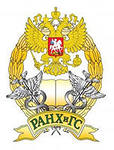 Российская академия народного хозяйства и государственной службы при Президенте РФИнститут социального анализа и прогнозирования119571, г. Москва, проспект Вернадского, 82(495) 695-11-62email: fedis@rane.ru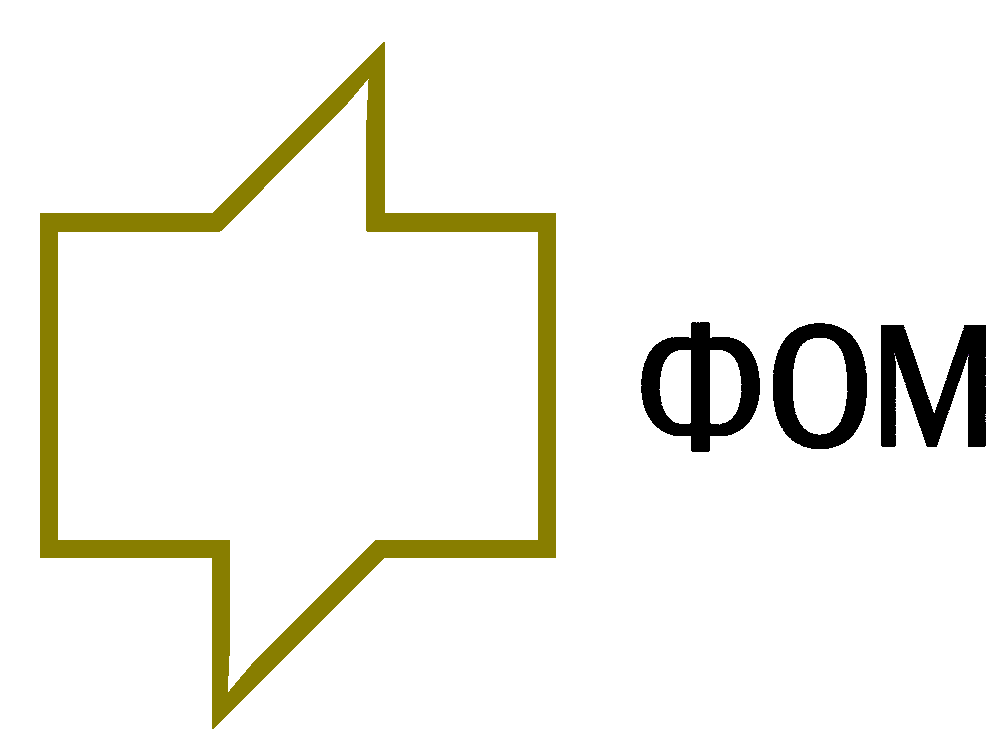 Фонд Общественное Мнение123242, Россия, Москва, пер. Капранова, 3телефон : (+7 495) 782-97-99факс       : (+7 495) 745-89-03fom@fom.ruКод регионального партнера№ анкеты№ интер-вьюераЧислоМесяцАудио-запись:
1 – нет
2- естьВремя:часыВремя: минутыполностьюустраиваетскорее устраиваетскорее не устраиваетсовсем не устраиваетз/оОрганизация Вашей работы, планирование, распределение заданий12345Возможность повышать квалификацию, осваивать новые профессии 12345Возможность применять свои знания, опыт, способности 12345Отношение руководства Вашего предприятия к нуждам работников12345Размер Вашей заработной платы12345ДаНетЗ/ООТКАЗБесплатное лечение в ведомственных медицинских учреждениях1234Оплата полиса добровольного медицинского страхования1234Бесплатное или льготное питание, оплата питания1234Дотации на транспорт, оплата проездных1234Ваша работа:ДАНЕ СОВСЕМНЕТТребует высокой квалификации123Однообразная и монотонная123Физически очень тяжелая123Эмоционально очень тяжелая123Требует самостоятельности в принятии решений123ИНДИВИДУАЛЬНЫЙ КОД ЧЛЕНА ДОМОХОЗЯЙСТВАВ ВОЗРАСТЕ 15 ЛЕТ И СТАРШЕИЗ КАРТОЧКИ ДОМОХОЗЯЙСТВА |____||____||____||____||____|На прошлой неделе – с понедельника по воскресенье – имел(а) ли он(а) какую-нибудь оплачиваемую работу или доходное занятие, включая различного рода подработки, хотя бы один час в течение недели? Может быть, у него/нее есть работа, на которой он/она временно отсутствовали, но имеют право вернуться?Да11111Нет2 2.1052 2.1052 2.1052 2.1052 2.105З/О  32.10532.10532.10532.10532.105РАБОТАЮЩИЕРАБОТАЮЩИЕРАБОТАЮЩИЕРАБОТАЮЩИЕРАБОТАЮЩИЕРАБОТАЮЩИЕК какой категории работников (он/она) относится? Если (он/она) работает на нескольких работах, расскажите об основной[ИНТЕРВЬЮЕР! Передайте КАРТОЧКУ к вопр.2.98]Руководитель (организации, учреждения, структурного подразделения)11111Специалист высшего уровня квалификации (работа требует высшего образования)22222Специалист среднего уровня квалификации (работа требует среднего специального образования)33333технический Служащий, Рядовой работник в торговле, бытовом обслуживании, охране, общепите и др (работа требует среднего образования и специальных курсов или подготовки на рабочем месте)44444Квалифицированный рабочий (работа требует ПТУ или курсов и длительной подготовки на производстве)55555Подсобный рабочий, рабочий с начальной квалификацией (для работы достаточно короткой подготовки, инструктажа)66666з/о77777К какой отрасли относится (его/ее) место работы? [ИНТЕРВЬЮЕР! Передайте КАРТОЧКУ к вопр.2.99]Промышленность11111сельское хозяйство22222Строительство, жКХ, транспорт33333Торговля, бытовое обслуживание 44444Образование, наука, культура, здравоохранение55555Государственное управление, армия, МВД66666другое77777з/о88888Эта работа у него/ у нее носит постоянный характер или это временная работа? Может быть, это сезонная или разовая работа?Постоянная работа11111Временная работа (на определенный срок)22222Сезонная работа33333Разовая, случайная работа44444Другое55555з/о66666Его (ее) работа находится на территории того же населенного пункта, где Вы проживаете или в другом населенном пункте?На территории этого населенного пункта11111В другом населенном пункте22222Как он (она) обычно добирается до работы? Пешком11111Ездит каждый день на общественном или личном транспорте22222Работает вахтовым методом, уезжает на несколько дней или недель33333Скажите, пожалуйста, какую сумму составляет его/ее среднемесячный заработок, доход от этой работы? Посчитайте сумму за вычетом налогов  [ЕСЛИ выплат НЕ БЫЛО, СТАВЬТЕ «0»][ИНТЕРВЬЮЕР! ЕСЛИ ОТВЕТ ПОЛУЧЕН, ЗАДАВАЙТЕ ВОПРОС 2.107]________рублей2.107________рублей2.107________рублей2.107________рублей2.107________рублей2.107З/О -6-6-6-6-6ОТКАЗ -7-7-7-7-7Не могли бы Вы хотя бы примерно оценить размер заработка? Назовите, пожалуйста, номер, соответствующий примерному размеру заработка[ИНТЕРВЬЮЕР! Передайте КАРТОЧКУ к вопр.2.104]до 5 тыс. рублей11111от 5,1 тыс. до 10 тыс. рублей22222от 10,1 тыс. до 15 тыс. рублей33333от 15,1 тыс. до 20 тыс. рублей44444от 20,1 тыс. до 30 тыс.  рублей55555от 30,1 тыс. до 40 тыс. рублей66666от 40,1 тыс. до 50  тыс. рублей77777от 50,1 тыс. до 70 тыс. рублей88888от 70,1 тыс. до 100 тыс. рублей99999от 100,1 тыс. до 150 тыс.  рублей1010101010от 150,1 тыс. до 200 тыс. рублей1111111111свыше 200 тыс. рублей1212121212З/о 1313131313ОТКАЗ 1414141414[ИНТЕРВЬЮЕР! ПЕРЕХОДИТЕ К ВОПРОСУ 2.107][ИНТЕРВЬЮЕР! ПЕРЕХОДИТЕ К ВОПРОСУ 2.107][ИНТЕРВЬЮЕР! ПЕРЕХОДИТЕ К ВОПРОСУ 2.107][ИНТЕРВЬЮЕР! ПЕРЕХОДИТЕ К ВОПРОСУ 2.107][ИНТЕРВЬЮЕР! ПЕРЕХОДИТЕ К ВОПРОСУ 2.107][ИНТЕРВЬЮЕР! ПЕРЕХОДИТЕ К ВОПРОСУ 2.107]НЕРАБОТАЮЩИЕНЕРАБОТАЮЩИЕНЕРАБОТАЮЩИЕНЕРАБОТАЮЩИЕНЕРАБОТАЮЩИЕНЕРАБОТАЮЩИЕХотел бы (он/она) иметь оплачиваемую работу?Да11111нет22222З/О33333Он/она ищет работу или пытается организовать собственное дело? Да11111нет22222З/О33333ВСЕВСЕВСЕВСЕВСЕВСЕСкажите, пожалуйста, каково в настоящее время его/ее основное занятие[ИНТЕРВЬЮЕР! Передайте КАРТОЧКУ к вопр.2.107]Работает11111Работающий пенсионер22222Работающий студент, аспирант, учащийся33333Находится в декретном отпуске, в отпуске по уходу за ребёнком до 1,5 лет с сохранением места работы44444Находится в отпуске по уходу за ребёнком от 1,5 лет до 3 лет с сохранением места работы55555На пенсии и не работает66666Учится и не работает77777Домашняя хозяйка, ухаживает за другими членами семьи, воспитывает детей88888Не работает по другим причинам99999ДА, ПОЛУЧАЕМ И ЗНАЮ СУММУ ДА, ПОЛУЧАЕМ НО НЕ ЗНАЮ СУММУНЕТ, НЕ ПОЛУЧАЕМ ЗАТРУДНЯЮСЬ ОТВЕТИТЬ, ПОЛУЧАЕМ ИЛИ НЕТПособия на детей __________________ РУБЛЕЙ-1-8-6Пособие малоимущим__________________ РУБЛЕЙ-1-8-6Субсидию на оплату жилищно-коммунальных услуг, топлива__________________ РУБЛЕЙ-1-8-6Другие виды государственной поддержки__________________ РУБЛЕЙ-1-8-61. Освобождение от оплаты жилья2. Освобождение от оплаты коммунальных услуг3. Скидки в оплате жилищно-коммунальных услуг, топлива4. Освобождение от оплаты за телефон5. Скидки с абонентной платы за телефон6. Бесплатная установка телефона7. Обеспечение детей бесплатными или со скидкой путевками в детские учреждения, оздоровительные лагеря, санатории8. Строительство или капитальный ремонт жилья9. Строительство садового домика, получение земельного участка10. Льготы по налогообложению недвижимости11. Не пользовалось ничем из перечисленного1. Бесплатное или со скидками обеспечение лекарствами2. Бесплатное обеспечение изделиями медицинского назначения3. Бесплатное получение страхового медицинского полиса со специальной программой и бесплатное оказание медицинской помощи4. Бесплатное или со скидкой изготовление и ремонт зубных протезов5. Бесплатное изготовление и ремонт протезов (кроме зубных) и протезно-ортопедических изделий6. Бесплатное обеспечение вело-, мото- и креслоколясками и их ремонт7. Обеспечение автотранспортными средствами бесплатно или со скидкой (либо предоставление денежной компенсации)8. Компенсация расходов на бензин, ремонт и техническое обслуживание автотранспортных средств9. Бесплатный проезд на всех видах городского пассажирского транспорта (кроме такси)10. Бесплатный или со скидкой проезд на пригородном транспорте11. Бесплатный проезд на междугороднем транспорте12. 50% скидка оплаты проезда на междугороднем транспорте13. Бесплатное или со скидкой предоставление путевок на санаторно-курортное лечение (либо выплаты компенсаций в размере средней стоимости путевки)14. Не пользовались ничем из перечисленногоСУММАЗ/ОДанного вида доходов не былоПенсии ____________РУБЛЕЙ-6-8Пособия по безработице других членов семьи____________РУБЛЕЙ-6-8Стипендии____________РУБЛЕЙ-6-8Алименты____________РУБЛЕЙ-6-8Пособия на детей____________РУБЛЕЙ-6-8Другие выплаты по линии социальной защиты: материальная помощь, жилищные субсидии, выплаты взамен льгот на ЖКУ____________РУБЛЕЙ-6-8СУММАЗ/ОДанного вида доходов не былоДоход от продажи продукции личного подсобного хозяйства____________РУБЛЕЙ-6-8Доход от продажи недвижимости, имущества____________РУБЛЕЙ-6-8Доход от сдачи недвижимости, имущества в аренду____________РУБЛЕЙ-6-8Проценты, дивиденды по ценным бумагам и вкладам____________РУБЛЕЙ-6-8Вам вернули долг____________РУБЛЕЙ-6-8Вы взяли в долг, получили кредит____________РУБЛЕЙ-6-8Страховые возмещения, неучтенные ранее премии по итогам года, квартала, материальная помощь предприятия и другие доходы____________РУБЛЕЙ-6-8ДаНетНе было надобности4.14.1. Не реже, чем через день есть мясо, курицу, или рыбу124.14.2. Покупать в нужном количестве фрукты и овощи  124.14.3. Покупать по мере необходимости одежду для всех членов семьи 124.14.4. Ежегодно оплачивать недельный отпуск вне дома для всех членов семьи 124.14.5. Оплачивать образование, включая дополнительные занятия1234.14.6. Оплачивать назначенные врачом лекарства и медицинские услуги, исключая дорогостоящие операции  1234.14.7. Оплачивать дорогостоящие операции1234.14.8. Оплачивать услуги по уходу за пожилыми и инвалидами1234.14.9. Накопить деньги на крупные покупки – машину, дачу123Водопровод (один вариант ответа)Централизованный1Водопровод (один вариант ответа)Из индивидуальной артезианской скважины2Водопровод (один вариант ответа)Из колодца3Водопровод (один вариант ответа)Отсутствует4Канализация, удаление сточных вод (один вариант ответа)Централизованная канализационная система1Канализация, удаление сточных вод (один вариант ответа)Индивидуальная канализационная система (включая септик)2Канализация, удаление сточных вод (один вариант ответа)Выгребная яма3Канализация, удаление сточных вод (один вариант ответа)Система канализации отсутствует4Горячее водоснабжение (один вариант ответа)Центральное1Горячее водоснабжение (один вариант ответа)Газовая колонка\титан2Горячее водоснабжение (один вариант ответа)Электрический водонагреватель3Горячее водоснабжение (один вариант ответа)Горячее водоснабжение отсутствует4ОтоплениеЦентральное1ОтоплениеОт индивидуальных установок, котлов, АГВ2ОтоплениеПечное3ОтоплениеДругой способ отопления4Плита для приготовления пищиГазовая, сетевой газ1Плита для приготовления пищиНа газовых баллонах2Плита для приготовления пищиЭлектрическая3Плита для приготовления пищиДругая41. Скажите, в Вашем домохозяйстве имеется [НАЗОВИТЕ ВИД ТОВАРА]?Если [НАЗОВИТЕ ВИД ТОВАРА] у Вас нет, пожалуйста, скажите: Вы хотели бы его иметь, но не можете себе позволить из-за нехватки средств, или не имеете его по другим причинам:1. Скажите, в Вашем домохозяйстве имеется [НАЗОВИТЕ ВИД ТОВАРА]?Если [НАЗОВИТЕ ВИД ТОВАРА] у Вас нет, пожалуйста, скажите: Вы хотели бы его иметь, но не можете себе позволить из-за нехватки средств, или не имеете его по другим причинам:1. Скажите, в Вашем домохозяйстве имеется [НАЗОВИТЕ ВИД ТОВАРА]?Если [НАЗОВИТЕ ВИД ТОВАРА] у Вас нет, пожалуйста, скажите: Вы хотели бы его иметь, но не можете себе позволить из-за нехватки средств, или не имеете его по другим причинам:ИМЕЕТЕХОТЕЛИ БЫ, НО НЕ МОЖЕТЕСЕБЕ ПОЗВОЛИТЬНЕ ИМЕЕТЕ ПО ДРУГИМ ПРИЧИНАМХолодильник 123Стиральная машина123Посудомоечная машина123Домашний компьютер или ноутбук123Доступ к Интернету, включая мобильный1231. Скажите, в Вашем домохозяйстве имеется [НАЗОВИТЕ ВИД ТОВАРА]?Если [НАЗОВИТЕ ВИД ТОВАРА] у Вас нет, пожалуйста, скажите: Вы хотели бы его иметь, но не можете себе позволить из-за нехватки средств, или не имеете его по другим причинам:1. Скажите, в Вашем домохозяйстве имеется [НАЗОВИТЕ ВИД ТОВАРА]?Если [НАЗОВИТЕ ВИД ТОВАРА] у Вас нет, пожалуйста, скажите: Вы хотели бы его иметь, но не можете себе позволить из-за нехватки средств, или не имеете его по другим причинам:1. Скажите, в Вашем домохозяйстве имеется [НАЗОВИТЕ ВИД ТОВАРА]?Если [НАЗОВИТЕ ВИД ТОВАРА] у Вас нет, пожалуйста, скажите: Вы хотели бы его иметь, но не можете себе позволить из-за нехватки средств, или не имеете его по другим причинам:2. Сколько лет самому новому [НАЗОВИТЕ ВИД ТОВАРА]?ИМЕЕТЕХОТЕЛИ БЫ, НО НЕ МОЖЕТЕСЕБЕ ПОЗВОЛИТЬНЕ ИМЕЕТЕ ПО ДРУГИМ ПРИЧИНАМЛегковой автомобиль иностранного производства123      |____|____|Легковой автомобиль отечественного производства123    |____|____|Другое транспортное средство (грузовой автомобиль, трактор, минитрактор, мотоцикл, мотороллер, моторная лодка)123    |____|____|Член Вашей семьи, родственникСосед, друг, не являющийся родственником или членом семьиСоответствующая служба, организация, предоставляющая такие услугиНиктоНе знаюОтказЧтобы помог по дому, по хозяйству, когда Вы болеете123456Чтобы посоветоваться по важному личному или семейному вопросу12345   6Помощь при поиске работы12345   6Когда Вы чувствуете себя подавленным или одиноким, когда Вам не с кем поговорить12345   6Когда Вам срочно нужны деньги 5 тыс. руб. 12345   61(самые бесправные)23456789(имеющие самую большую власть)З/о123456789101(те, кого совсем не уважают)23456789(самые уважаемые)З/о123456789101(самые бедные)23456789(самые богатые)З/о12345678910Каждый день/ почти каждый деньНесколько раз в неделю1 раз в неделюНесколько раз в месяц1 раз в месяц или режеНикогда/ почти никогдаЗатрудняюсь ответитьОтказ от ответа6.13.1. Пиво123456896.13.2. Алкогольные коктейли (в том числе баночные)123456896.13.3. Вино (в т.ч. домашнее), шампанское123456896.13.4. Крепкие напитки (водку, коньяк, виски и т.п.) 123456896.13.5. Самогон12345689Удобно, находится рядом, можно дойти пешкомВполне удобно, можно добраться на общественном транспортеНе очень удобно, транспорт редко ходит или проезд стоит дорогоСовсем не удобно, очень далеко, транспорта нетМне удобно, езжу на личном транспортеНе знаю, где находится, не пользуюсьПродуктовый магазин123456Магазин хозяйственных товаров123456Аптека123456Поликлиника123456Больница123456Церковь123456Почта123456Отделение банка123456Школа123456 Детский сад123456ДаНетЕсли да, то назовите причину обращения (2-3 слова) и6.32.1 - 6.32.10Оцените, удовлетворены ли Вы результатомЦентр занятости населения120  1  2  3  4  5 Органы опеки и попечительства120  1  2  3  4  5Органы и учреждения социальной защиты (Собес)120  1  2  3  4  5Пенсионная служба (отделения Пенсионного фонда)120  1  2  3  4  5Служба жилищных субсидий120  1  2  3  4  5Миграционная служба120  1  2  3  4  5Участковая полицейская служба120  1  2  3  4  5Судебные органы120  1  2  3  4  5Общественные, волонтерские организации (за помощью, поддержкой)120  1  2  3  4  5Церковь (за помощью)120  1  2  3  4  5Полностью устраиваетВ основном устраиваетВ основном не устраиваетСовсем не устраиваетТрудно сказать устраивает или нетРабота общественного транспорта12345Состояние жилищного фонда12345Состояние дорог12345Бытовое обслуживание населения (парикмахерские, химчистки и пр.)12345Медицинское обслуживание населения: работа поликлиник, больниц12345Медицинское обслуживание: наличие врачей нужной специальности12345Качество обучения детей в школах12345Возможности для досуга, культурного отдыха взрослых и детей12345Возможности для занятий физкультурой и спортом12345Охрана общественного порядка (работа полиции)12345РегулярноВремя от времениНикогдаДелаете зарядку123Занимаетесь физкультурой, спортом на открытом воздухе (лыжи, велосипед, бег)123Занимаетесь физкультурой, спортом, фитнесом в спортивных сооружениях города (поселка) (спортзал, стадион, футбольное поле и пр.)123Посещаете бассейн123Занимаетесь туризмом 123Выезжаете на охоту, рыбалку1231234567№ИмяСтепень родства по отношению к РеспондентуПолМ–1Ж-2Месяц и год рожденияОбразованиеР1Р 1….2 М |__|__| Г |__|__|__|__||__|П2|__|__| 1….2 М |__|__| Г |__|__|__|__||__|3|__|__| 1….2  М |__|__| Г |__|__|__|__||__|4|__|__| 1….2 М |__|__| Г |__|__|__|__||__|5|__|__| 1….2М |__|__| Г |__|__|__|__||__|6|__|__| 1….2М |__|__| Г |__|__|__|__||__|7|__|__| 1….2М |__|__| Г |__|__|__|__||__|8|__|__| 1….2М |__|__| Г |__|__|__|__||__|9|__|__| 1….2М |__|__| Г |__|__|__|__||__|10|__|__| 1….2М |__|__| Г |__|__|__|__||__|Карточка 1: Степень родства членов домохозяйства по отношению к респондентуКарточка 1: Степень родства членов домохозяйства по отношению к респонденту01 – партнер или супруг(а)02 – родной ребенок03 – пасынок / падчерица (родной ребенок нынешнего партнера или супруга(и))04 – другой неродной ребенок05 – мама / папа / мачеха / отчим06 – мама / папа нынешнего партнера или супруга(и)07 – внук/внучка или правнук/правнучка – мой/моя или партнера/супруга(и)08 – бабушка/дедушка или прабабушка / прадедушка – мой или партнера/супруга(и) 09 – брат или сестра – мой или партнера/супруга(и)10 – другие родственные или неродственные лицаКарточка 2: Образование членов домохозяйстваКарточка 2: Образование членов домохозяйства1 - Начальная или неполная средняя школа2 - Полная средняя школа3 - Профессиональные курсы шоферов, трактористов, бухгалтеров, машинисток 4 - ПТУ, ФЗУ, ФЗО без среднего образования5 - ПТУ со средним образованием, техническое училище6 - Техникум, медицинское, музыкальное, педагогическое, художественное и т.п. училище7 - Институт, университет, академия8 - Аспирантура, ординатура, докторантура